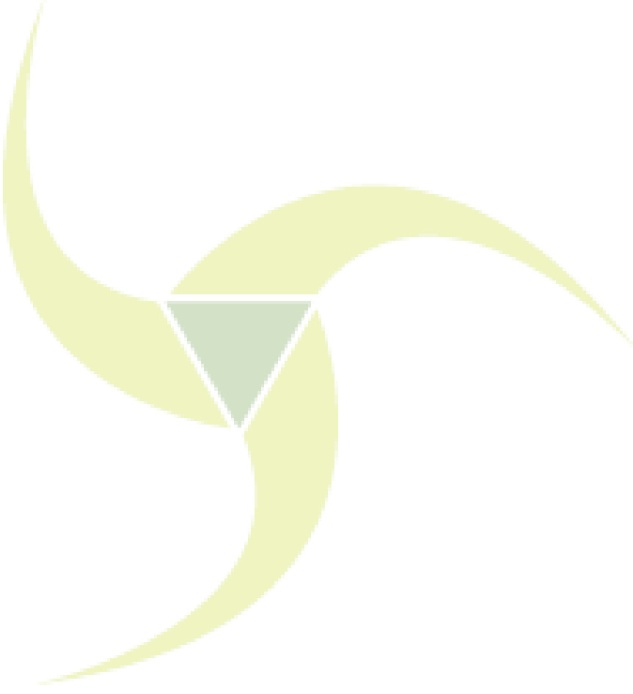 INSTRUCTIONS Copy and complete a separate template for each intervention.Name your intervention in the left hand column (see example on the next page).In the column labeled “indicator,” explain how you will know if your intervention is successful? What will change? In other words, what change in current conditions will indicate progress? In the column labeled “measure,” explain how you will measure the changes in current conditions for each form of wealth?In the column labeled “baseline,” explain how you will determine the baseline for each measure as of the time you begin your work?In the column labeled “methodology,” explain what methodology you are considering for measuring your baseline and re-measuring progress? What is a realistic time frame for re-measuring?ExampleTypeInterventionIndicatorMeasureBaselineMethodologyNaturalEncourage utilization of a total site development approach (EarthCraft or similar) and help educate members about this practice.Sustainable housing practices will include careful site selection, minimal site disruption, avoidance of environmentally significant sites, installation of native plant and tree species, and incorporation of features that ensure minimum energy and water usage to sustain homes.Number of sites and collective acreage impacted by sustainable housing practices.Seven of the fifty member organizations indicated use of a total site development approach for their projects according to a survey conducted during the summer of 2010.Survey member organizations each summer to track change in number of members using total site development.Individual SocialIntellectualBuiltNaturalFinancialPolitical